                                  Урок по математике                                  На тему: «Перпендикулярность прямой и плоскости» Цели урокаОбучающие: - закрепить вопросы теории по теме «Перпендикулярность прямой и плоскости»;- вырабатывать навыки применения теоретических знаний к решению типовых задач на перпендикулярность прямой и плоскости.  -  применять определение прямой, перпендикулярной к плоскости, признак перпендикулярности прямой и плоскости к задачам на доказательство;  - выработать навыки решения основных задач на перпендикулярность прямой и плоскости.Развивающие:-развивать пространственное воображение, логическое мышление;-развивать самостоятельность учащихся и творческое отношение к выполнению заданий;-организовать осмысление полученных результатов изучения темы и способов их достижения.Воспитательные: -воспитывать волю и настойчивость для достижения конечных результатов при решении задач;
-информационную культуру и культуру общенияМетоды: частично-поисковый, исследовательский.Формы организации деятельности: фронтальная, групповая, индивидуальная, самостоятельная работа.          План  урока Актуализация знаний. Теоретический опрос.Решение задач.Решение устных задач по готовым чертежам.Решение письменных задач Самостоятельная работа Итог урока. Задание на дом.Ход урока1 Актуализация знаний. Теоретический опрос Закончить предложение:а) две прямые в пространстве называются перпендикулярными, если… (угол между ними равен 90°)
б) прямая называется перпендикулярной к плоскости, если… (она перпендикулярна к любой прямой, лежащей в этой плоскости)
в) если две прямые перпендикулярны к плоскости, то они… (параллельны)
г) если плоскость перпендикулярна к одной из двух параллельных прямых, то она… (перпендикулярна и к другой прямой)
д) если две плоскости перпендикулярны к одной прямой, то они… (параллельны)2. Решение задач №1 Решение устных задач по готовым чертежам№2Дано: ∆ ABC - прямоугольный; AM ⊥ AC; M ∉ (ABC)
Доказать: AC ⊥ (AMB)
Доказательство: Т.к. AC ⊥ AB и AC ⊥ AM, а AM ⋂ AB, т.е. АМ и АВ лежат в плоскости (АМВ), то AC ⊥ (AMB) по признаку перпендикулярности прямой и плоскости.
Ч.т.д.№3Дано: ВМDC - прямоугольник, M ∉ (ABC), MB ⊥ AB
Доказать: CD ⊥ (ABC)
Доказательство: MB ⊥ BC, т.к. ВМDC – прямоугольник, MB ⊥ AB по условию, BC ⋂ AB, т.е. ВС и АВ лежат в плоскости (АВС) ⇒ MB ⊥ (ABC) по признаку перпендикулярности прямой и плоскости. СD ∥ МВ по свойству сторон прямоугольника ⇒ CD ⊥ (ABC) по теореме о двух параллельных прямых, одна из которых перпендикулярна к плоскости (то и другая прямая перпендикулярна к этой плоскости).3 Решение письменных задач Задача  №1   №125 учебникаЧерез точки P и Q прямой РQ проведены прямые, перпендикулярные к плоскости α и пересекающие её соответственно в точках P1 и Q1. Найдите P1Q1, если PQ = 15 cм; PP1 = 21,5 cм; QQ1 = 33,5 cм.
Решение:1) PP1 ⊥ α и QQ1 ⊥ α по условию ⇒ PP1 ∥ QQ1 (обосновать);
2) PP1 и QQ1 определяют некоторую плоскость β, α ⋂ β = P1Q1;
3) PP1Q1Q - трапеция с основаниями PP1 и QQ1, проведём PK ∥ P1Q1;
4) QK = 33,5 - 21,5 = 12 (см)Ответ: P1Q1 = 9 см№2 решаются задачи по готовым чертежам.Задача  №3   Отрезок МН пересекает плоскость α в точке К. Из концов отрезка проведены прямые МЕ и НР, перпендикулярные к плоскости α. НР = 4 см; МЕ = 12 см; НК = 5 см. Найдите отрезок РЕ.
Решение:1) Т.к. прямые МЕ и НР перпендикулярны к плоскости α, то МЕ ∥ НР (обосновать) и через них проходит некоторая плоскость β. α ⋂ β = EP;
2)МЕ ⊥ EP; НР ⊥ EP(обосновать), т.е. ∠MEK = ∠HPK = 90°;3) ∆ HPK: KP =3 см4) ∠EMK = ∠PHK (накрест лежащие для параллельных прямых МЕ и НР и секущей МН),ЕК=9 смРЕ = РК + КЕ, РЕ = 3 + 9 = 12 см.Ответ: РЕ = 12 см.4 Самостоятельная работаЗадача  №1Через вершины А и В прямоугольника АВСD проведены параллельные прямые AA1 и BB1, не лежащие в плоскости прямоугольника. Известно, что AA1 ⊥ AB, AA1⊥ AD. Найдите B1B, если B1D = 25 см, AB = 12 см, AD = 16 см1) AA1 ⊥ AB, AA1 ⊥ AD, а AB ⋂ AD Ответ: 15 см.Задача  №23 Итог урока Домашнее задание п. 15-16: № 130, 131,1.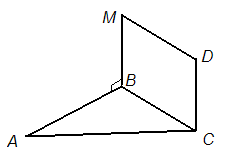 Дано: M  ABC, MBCD – прямоугольник.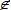 Доказать: прямая CD⊥ABC2.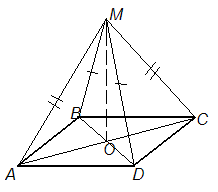 Дано: ABCD – параллелограмм.Доказать: прямая MO⊥ABC3.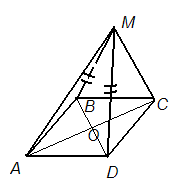 Дано: M  ABC, ABCD – ромб.Доказать: прямая BD ⊥AMC4.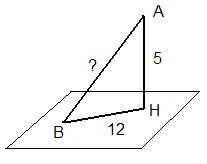 Дано: AH ⊥α, AB – наклонная.Найти AB.Дано: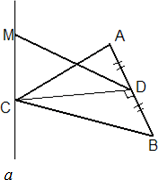 a⊥ABCAСB = 90°,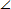 AВ = 4, MD = 3.Найти MC.Дано: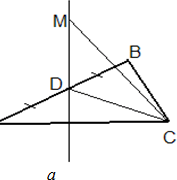 a ⊥ABC,ΔABC - равносторонний,AB = 2√3, MD = 4Найти MC.Через вершины А и В ромба АВСD проведены параллельные прямые AA1 и BB1, не лежащие в плоскости ромба. Известно, что BB1 ⊥ BC, BB1 ⊥AB. Найдите A1A, если A1C = 13 см, BD = 16 см, AB= 10 см.Решение:1) AA1 ⊥ AB, AA1 ⊥ AD, а AB ⋂ AD = A ⇒ AA1 ⋂ (ABC) (по признаку перпендикулярности прямой и плоскости), а т.к. AA1 ∥ BB1, то BB1 ⊥ (ABC) ⇒ BB1 ⊥ BD;
2) ∆ ABD: ∠BAD = 90°. По теореме Пифагора:BD =20 см 3) ∆ ) AA1 С – прямоугольный. По теореме Пифагора: AA1  =5см Ответ: 5 см.